О внесении измененийв постановление администрации сельского поселения   Ульт-Ягун от 10.08.2022 № 99	В целях приведения наименования муниципальной услуги «Присвоение адреса объекту адресации, изменение и аннулирование такого адреса» в соответствие с Типовым перечнем муниципальных услуг муниципальных образований Ханты-Мансийского автономного округа – Югры и в соответствие с методическими рекомендациями в формате типового административного регламента, согласованного Министерством цифрового развития, связи и массовых коммуникаций Российской Федерации, Министерством экономического развития Российской Федерации и Федеральной налоговой службой:	1. Внести в постановление администрации сельского поселения Ульт-Ягун от 10.08.2022 № 99 «Об утверждении административного регламента предоставления муниципальной услуги «Присвоение адреса объекту адресации, изменение и аннулирование такого адреса на территории сельского поселения Ульт-Ягун» следующие изменения:1.1. Наименование постановления изложить в следующей редакции: «Об утверждении административного регламента предоставления муниципальной услуги «Присвоение адреса объекту адресации, изменение и аннулирование такого адреса».	1.2. В пункте 1 постановления слова «Присвоение адреса объекту адресации, изменение и аннулирование такого адреса на территории сельского поселения Ульт-Ягун» заменить словами «Присвоение адреса объекту адресации, изменение и аннулирование такого адреса».1.3. Наименование приложения к постановлению изложить в следующей редакции: «Административный регламент предоставления муниципальной услуги «Присвоение адреса объекту адресации, изменение и аннулирование такого адреса».1.4. В пункте 1.1. раздела 1 приложения к постановлению слова «Присвоение адреса объекту адресации, изменение и аннулирование такого адреса на территории сельского поселения Ульт-Ягун» заменить словами «Присвоение адреса объекту адресации, изменение и аннулирование такого адреса».1.5. Пункт 2.1. раздела 2 приложения к постановлению изложить в следующей редакции: «2.1. «Присвоение адреса объекту адресации, изменение и аннулирование такого адреса».»1.6. В приложениях 1, 2, 3, 4, 5 к административному регламенту слова «Присвоение адреса объекту адресации, изменение и аннулирование такого адреса на территории сельского поселения Ульт-Ягун» заменить словами «Присвоение адреса объекту адресации, изменение и аннулирование такого адреса».2. Обнародовать настоящее постановление и разместить на официальном сайте муниципального образования сельское поселение Ульт-Ягун.3. Контроль за выполнением постановления возложить на заместителя главы сельского поселения Ульт-Ягун.Глава сельского поселения Ульт-Ягун                                                 Д.В. Юматов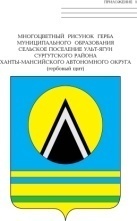 АДМИНИСТРАЦИЯСЕЛЬСКОГО ПОСЕЛЕНИЯ УЛЬТ-ЯГУНСургутского муниципального районаХанты-Мансийского автономного округа – ЮгрыПОСТАНОВЛЕНИЕ 25.01.2023 года                                                                                                        № 6                                                      п.Ульт-Ягун